IMO-5006- EĞİTİM İSTATİSTİĞİFBO-5103-BİLİMSEL ARAŞTIRMALARDA İSTATİSTİKDers Yürütücüsü: Doç. Dr. Hülya KadıoğluGoogle Classroom Sınıf Kodu: f475ne2Duyurular genellikle Google Classroom üzerinden yapılacak. Bu nedenle Google Classroom sınıfına mutlaka kayıt olunuz.Öğretim Üyesi Avesis Sayfası: https://avesis.yildiz.edu.tr/hkadio/Email: kadiogluhulya@gmail.comSınavlar: 2 vize bir Final Yapılacaktır. Ara sınavlar sınıf içi sınavlar olarak yapılacak, final için proje ödevi verilecektir. Ara Sınavlar toplamı ortalamanın %60, Final %40 ını oluşturmaktadır.
İŞLENECEK KONULARUYARILAR: Derslere zamanında gelinmelidir. Ders başını kaçırdığınızda sonradan adapte olmak zor oluyor.Ödevleriniz zamanında yüklenmelidir.Bazı duyurular bölümün ve benim web sayfam üzerinden yapılmaktadır. Bu nedenle bölümün ve benim web sayfalarımızı sık sık kontrol ediniz.Derslerin %70 ine katılımı şarttır. Bu kurala uymayan öğrenci dersten devamsız sayılacaktır.Duyurular genellikle Google Classroom üzerinden yapılacak. Bu nedenle Google Classroom sınıfına mutlaka kayıt olunuz.Ders Kitabı: SPSS ile Nicel Veri AnaliziYazar: Abdullah Can Kitabın orijinaline TURCADEMY üzerinden erişilebilir.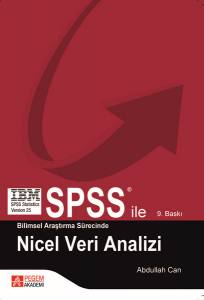 HaftaKonu1Dersle ilgili genel kavramlar2SPSS e giriş/  SPSS de verilerin Düzenlenmesi3Hipotez Testleri (Teorik), SPSS de Normallik Testleri4Yüzde ve Frekansla Betimleme, Merkezi Eğilim ve Değişkenlik Ölçülerini vermeTek Örneklem T-testi5İki Farklı Grubun Ortalamalarını Karşılaştırma6Tek Grup Tekrarlı Ölçümler7İkiden fazla grubun ortalamalarını karşılaştırma8Bayram tatili haftası91. Vize10Farklı İki Grupta Tekrarlı İki Ölçüm Sonuçları Arasındaki Farkların Karşılaştırılması11Tek Yönlü- İki Yönlü Ki kare analizi (1 Mayısa denk geldiği için ders online yapılacak)12KORELASYONEL ARAŞTIRMA132. Vize(7, 10-12 Hafta Konuları)/GÜVENİRLİK ANALİZİ (ders saati dışında online ders yapılacak)14İki veya Daha Fazla Veri Dizisi Arasındaki Uyumun Bulunması 15Final